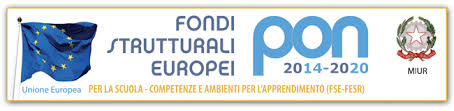 Al Dirigente Scolasticodell’Istituto ComprensivoStatale di Pratola SerraAVVISO SELEZIONE PER PERSONALE INTERNO/ESTERNO PER IL REPERIMENTO DI UN ESPERTO PROGETTISTAAvviso pubblico prot. n. 20480 del 20 luglio 2021 - Fondi Strutturali Europei – Programma Operativo Nazionale “Per la scuola, competenze e ambienti per l’apprendimento” 2014-2020 - Fondo europeo di sviluppo regionale (FESR) – REACT EU - Asse V – Priorità d’investimento: 13i – (FESR) Azione 13.1.1 “Cablaggio strutturato e sicuro all’interno degli edifici scolastici” Il/La sottoscritto/a:DICHIARAsotto la propria personale responsabilità, la veridicità dei requisiti comunicati di cui alla seguente griglia di valutazione autocertificandone la rispondenza a titoli i suo possesso ai sensi dell' Art. 46 e 47 del DPR D.P.R. 28 dicembre 2000, n. 445 e consapevole delle sanzioni penali, nel caso di dichiarazioni non veritiere e falsità negli atti, richiamate dall’art. 76 D.P.R. 445 del 28/12/2000.Autocertifica inoltre con la presente di possedere i requisiti minimi di ammissione richiesti dal bando pena esclusione e specifica sotto la sua piena responsabilità di avere diritto ai punteggi sotto indicati:Data, ______________ 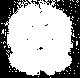 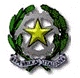 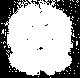 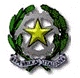 MIURISTITUTO COMPRENSIVO STATALE PRATOLA SERRAPOLO UNICO DI PRATOLA SERRA-MONTEFALCIONE-TUFO- SAN MICHELE DI PRATOLA-SERRA DI PRATOLA  VIA SAUDELLE, 24 - CAP 83039 PRATOLA SERRA -  AVP.ZZA MARCONI – 83030 MONTEFALCIONE (AV)e-mail: avic857002@istruzione.it    - avic857002@pec.istruzione.itsito web:www.icpratolaserra.edu.it   Cod. Min. AVIC857002 - cod. Fiscale 80008530646-Tel: 0825/973345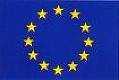 U. E.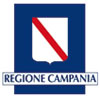 ALLEGATO B: Scheda di AutovalutazioneCodice ProgettoTitolo CUP13.1.1A-FESRPON-CA-2021-664Cablaggio strutturato e sicuro all’interno degli edifici scolastici B39J21012200006Nome CognomeLuogo e data di nascitaNazionalitàCodice fiscale/P.IVAIndirizzoRecapito TelefonicoPEOPECTITOLIPuntiAutovalutazione Punti candidatoPunti attribuiti dalla CommissioneLaurea vecchio ordinamento e/o laurea magistrale in informatica, Ingegneria elettrotecnica, elettronicaTitolo di ammissioneAlmeno 10 anni di esperienza lavorativa nel settoreCriterio di ammissioneCompetenze informatiche certificate (Max 6)1 per ogni certificazioneMax 6 puntiSpecifica esperienza professionale in relazione alla progettazione di reti locali cablate e wireless nelle scuole pubblicheFino a 20 (5 punti)Max 25 puntiSpecifica esperienza professionale in relazione alla progettazione di reti locali cablate e wireless nelle scuole pubblicheDa 21 a 30 (10 punti)Max 25 puntiSpecifica esperienza professionale in relazione alla progettazione di reti locali cablate e wireless nelle scuole pubblicheDa 31 a 40 (15 punti)Max 25 puntiSpecifica esperienza professionale in relazione alla progettazione di reti locali cablate e wireless nelle scuole pubblicheDa 41 a 50 (20 punti)Max 25 puntiSpecifica esperienza professionale in relazione alla progettazione di reti locali cablate e wireless nelle scuole pubblicheDa 51 in poi (25 punti) Max 25 puntiEsperienze di progettazione laboratori informatici e tecnologici in qualità di esperto in progetti PON FESR/POR FESR (diverse dal punto precedente)Fino a 250 (5 punti)Max 25 puntiEsperienze di progettazione laboratori informatici e tecnologici in qualità di esperto in progetti PON FESR/POR FESR (diverse dal punto precedente)Da 251 a 310 (10 punti)Max 25 puntiEsperienze di progettazione laboratori informatici e tecnologici in qualità di esperto in progetti PON FESR/POR FESR (diverse dal punto precedente)Da 311 a 370 (15 punti)Max 25 puntiEsperienze di progettazione laboratori informatici e tecnologici in qualità di esperto in progetti PON FESR/POR FESR (diverse dal punto precedente)Da 371 a 430 (20 punti)Max 25 puntiEsperienze di progettazione laboratori informatici e tecnologici in qualità di esperto in progetti PON FESR/POR FESR (diverse dal punto precedente)Da 431 in poi (25 punti)Max 25 puntiSpecifica esperienza professionale in relazione al collaudo di reti locali cablate e wireless nelle scuole pubblicheFino a 15 (3 punti)Max 15 puntiSpecifica esperienza professionale in relazione al collaudo di reti locali cablate e wireless nelle scuole pubblicheDa 16 a 20 (6 punti)Max 15 puntiSpecifica esperienza professionale in relazione al collaudo di reti locali cablate e wireless nelle scuole pubblicheDa 21 a 25 (9 punti)Max 15 puntiSpecifica esperienza professionale in relazione al collaudo di reti locali cablate e wireless nelle scuole pubblicheDa 26 a 30 (12 punti)Max 15 puntiSpecifica esperienza professionale in relazione al collaudo di reti locali cablate e wireless nelle scuole pubblicheDa 31 in poi (15 punti) Max 15 puntiEsperienze di collaudo di laboratori informatici e tecnologici in qualità di esperto in progetti PON FESR/POR FESR (diverse dal punto precedente)Fino a 200 (3 punti)Max 15 puntiEsperienze di collaudo di laboratori informatici e tecnologici in qualità di esperto in progetti PON FESR/POR FESR (diverse dal punto precedente)Da 201 a 250 (6 punti)Max 15 puntiEsperienze di collaudo di laboratori informatici e tecnologici in qualità di esperto in progetti PON FESR/POR FESR (diverse dal punto precedente)Da 251 a 300 (9 punti)Max 15 puntiEsperienze di collaudo di laboratori informatici e tecnologici in qualità di esperto in progetti PON FESR/POR FESR (diverse dal punto precedente)Da 301 a 350 (12 punti)Max 15 puntiEsperienze di collaudo di laboratori informatici e tecnologici in qualità di esperto in progetti PON FESR/POR FESR (diverse dal punto precedente)Da 351 in poi (15 punti)Max 15 puntiComprovata e documentati incarichi di consulente e formatore per le procedure su acquistinretepa per le gli enti Scolastici o Enti PubbliciFino a 10 (2 punti)Max 10 puntiComprovata e documentati incarichi di consulente e formatore per le procedure su acquistinretepa per le gli enti Scolastici o Enti PubbliciDa 11 a 20 (4 Punti)Max 10 puntiComprovata e documentati incarichi di consulente e formatore per le procedure su acquistinretepa per le gli enti Scolastici o Enti PubbliciDa 21 a 30 (6 Punti)Max 10 puntiComprovata e documentati incarichi di consulente e formatore per le procedure su acquistinretepa per le gli enti Scolastici o Enti PubbliciDa 31 in poi (10 Punti)Max 10 puntiAbilitazione con iscrizione all'albo per il rilascio della certificazione per gli impianti elettrici (D.M. 37/2008 Ex 46/90)2 puntiMax 2 puntiCertificazione e abilitazione alla professione di RSPP per la sicurezza sui luoghi di lavoro (D.Lgs. 81/2008)2 puntiMax 2 puntiFirma